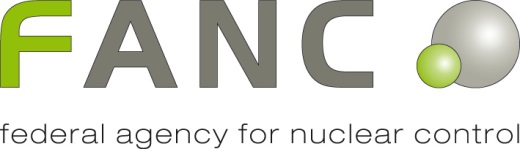 Application form for anauthorisation or shipment approval of Class 7 dangerous goods.GENERAL INSTRUCTIONS:Fill in the form completely and correctly. The footnotes are important.  ‘RD Transport’ means the Royal Decree of 22/10/2017 on the transport of Class 7 dangerous goods.Each attachment has to be provided with a reference and date.This form needs to be sent to FANC, filled in and signed by the applicant, and co-signed by the health physics organization (see attachment A).The application form and attachments need to be sent in a pdf-format, each attachment needs to be a separate pdf-file with the correct reference (starting with Attachment 1, Attachment 4A,…).If this document or the attachment(s) contain(s) information or data that is classified according the Royal Decree of 17/10/2011 regarding the categorisation and the protection of nuclear-related documents, the rules for the transfer of these kind of documents must be applied.Documents are to be sent by e-mail to transport@fanc.fgov.be.Meaning of the foot notes in the form :a: Mandatory fieldsb: As mentioned in the Banque-Carrefour des Entreprises (BCE)c: Only to be filled in by Belgian companies if the BCE number is different or by foreign companiesd: When this concerns an external serviceSECTION I: GENERAL INFORMATIONIDENTIFICATIONGeneral informationInvoicing detailsLanguage of the authorisationIf multiple consignees are involved, please add a list of all consignors in attachment.INFORMATION SHIPMENT APPROVAL or AUTHORISATIONFrequency and  duration of transportsNature of transportsShipment approval (6 months period)Authorisation (1 month period)AttachmentsTransport modeaMultimodal transportd The applicant states to supervise that the imported Class 7 dangerous goods on Belgian territory can be further transported.Interruption of transport Description of the Class 7 dangerous goodsDescription of the packagesDescription of the cargoAdditional informationDESCRIPTION OF THE DOCUMENTSRadiation protection programme The applicant states that the radiation protection programme added in the application for recognition as carrier of Class 7 dangerous goods also covers this application for authorisation or shipment approval. The applicant states to dispose upon a specific radiation protection programme for the Class 7 dangerous goods transport mentioned in this application for authorisation or shipment approval.A copy of the following document is added: Attachment 11: A copy of the  radiation protection programme  approved by the health physics organizationSecurity The applicant states to fulfil the requirements of the security conditions regarding the Class 7 dangerous goods as indicated in	 chapter 1.10 of the ADR chapter 1.5.1 of the ICAO technical instructions and 1.6 of the IATA regulations	 chapter 1.4 of the IMDG code	 chapter 1.10 of the RID not applicable The applicant states to fulfil the provisions regarding the security for the transport of nuclear materialsA copy of the following document is added: Attachment 12: A copy of the security plan (if applicable and not yet available at the FANC Nuclear Security office)Emergency plan The applicant states to dispose of an internal emergency plan adjusted for the transport of Class 7 dangerous goods.Subcontracting The applicant states to use subcontractors and adds a filled in and signed form in attachment 13 for each subcontractor. Number of subcontractors:       Not applicableA copy of the following documents is added for each subcontractor: Attachment 13: Subcontracting	 Attachment 13A: Statutes of each subcontractor	 Attachment 13B: Mandate of the legal representative for each subcontractorInsurance The applicant states to dispose of a third party liability insurance covering the transport of Class 7 dangerous goods.SECTION II: ATTACHMENTS FOLLOWING DOCUMENTS ARE PART OF THE APPLICATION FOR AN AUTHORISATION OR SHIPMENT APPROVAL OF THE CLASS 7 DANGEROUS GOODS TRANSPORT: Attachment 1: Description of the measures and precautions to fulfill the stipulations of the B(M) certificate Attachment 2: Security plan in compliance with chapter 1.10 of the ADR Attachment 3: Plan of loading Attachment 4: Plan of stowing Attachment 5: A radiation protection programme to be approved by FANC Attachment 6: Qualifications of the supervising staff involved in loading, unloading and transport Attachment 7: Specific security file Attachment 8: Copy of the approved Euratom document or references of application Euratom document Attachment 9: Dose evaluation and measures to reduce the dose of the people involved in transport Attachment 10: Information foreseen in the regulations regarding chapter 7 of the RD transport Attachment 11: A copy of the  radiation protection programme  approved by the health physics organization Attachment 12: A copy of the security plan (if applicable and not yet available at the FANC Nuclear Security office) Attachment 13: Subcontracting	 Attachment 13A: Statutes of each subcontractor	 Attachment 13B: Mandate of the legal representative for each subcontractorAdditional documents  Attachment 14:        Attachment 15:        Attachment 16:        Attachment 17:       The documents that are not part of the application for recognition can, if necessary, be requested by FANC.SECTION III: SIGNATURELEGAL REPRESENTATIVEUndersigned states to have completed this application form truly and correctly, and notes that an incorrect or incomplete application form can result in an annulment of the application.HEALTH PHYSICS ORGANIZATIONUndersigned states:to have checked this application form to be complete and correct.to ensure the health physics for this application.ATTACHMENT A: Health physics organizations for the transport of Class 7 dangerous goods *Vinçotte ControlatomBusiness Class KantorenparkJan Olieslagerslaan 351800 VilvoordeTel. : 02/674.51.20Fax : 02/674.51.40E-mail : controlatom@vincotte.beWeb : www.controlatom.be* See FANC website for the complete list of organizations:  https://fanc.fgov.be/nl/professionelenATTACHMENT 13: SUBCONTRACTING (if applicable)If transports are subcontracted, please add for each subcontractor a copy of this attachment to your application. Identification of the subcontractor:A copy of the following documents is added: Attachment 13A: Statutes of the subcontractor Attachment 13B: Mandate of the legal representative of the subcontractorNature of the transports that can be carried out by the subcontractor:ATTACHMENT 13: SUBCONTRACTING (page 2)The applicant and subcontractora  confirm that a contract is established between both parties for subcontracting the above mentioned transports. confirm to inform FANC when the contract for subcontracting will be cancelled.The applicanta states to supervise the compliance of the legal requirements by the subcontractor. confirms to have informed the designated health physics organization of the execution of transports by this subcontractor.The subcontractorManagement system – Radiation protection programme (indicate one of the listed possibilities below): confirms to have acknowledged the radiation protection programme and management system of the applicant for the recognition as carrier of Class 7 dangerous goods and shall apply these. confirms to use his own radiation protection programme and management system to execute the transports of Class 7 dangerous goods and adds these as attachment (if not yet transferred to FANC).Emergency procedure – warning diagram (indicate one of the listed possibilities below) confirms to have acknowledged the Emergency procedure and warning diagram of the applicant for the recognition as carrier of Class 7 dangerous goods and shall apply these. confirms to use his own emergency procedure and warning diagram to execute the transports of Class 7 dangerous goods and adds these as attachment (if not yet transferred to FANC).Generala confirms not to subcontract the transports assigned to him by the applicant. confirms that the drivers shall be informed about the requirements from the radiation protection programme, the management system and the emergency procedure regarding the responsibilities of the driver.Request datea:Request datea:Reference:Reference:Carriera:Carriera:Recognition numbera:Recognition numbera:Contact for this request:Namea:Phonea:Mobile:E-maila:Namea:Addressa:VAT-number:Referencea:authorisation to be delivered in Dutch FrenchConsignorConsignorNamea:Addressa:Phone:E-mail:If multiple consignors are involved, please add a list of all consignors in attachment.ConsigneeConsigneeNamea:Addressa:Phone:E-mail:Person in charge of the supervision of the transportPerson in charge of the supervision of the transportNamea:Phonea:Mobile:E-maila:Name back-up:Phone back-up:Mobile back-up:E-mail back-up:Unique transportDate foreseen: Multiple transportsPeriod (MM/JJJJ – MM/JJJJ):     -     Foreseen date of first transport:Foreseen number of transports:Foreseen frequency of transports:DescriptionDescriptionAttachmentsThe transport of type B(M) packages with an activity exceeding 3000A1, 3000A2 or 1000 TBq1 and 12The transport of type B(M) packages with intermittent ventilation1The transport of type B(M) packages designed outside a temperature range of -40°C and 70°C1The transport of fissile packages with a CSI per vehicle or container exceeding 50 3The transport of packages that requires a radiation protection programme for ‘special use vessel’4, 5 and 6Shipment approval under special arrangement10DescriptionDescriptionAttachmentsThe transport of nuclear material that is part of the physical security group A or part of irradiated fissile material of physical security group B as defined in the RD of 17 October 2011 regarding the categorisation of nuclear material and the defining of security zones in nuclear facilities and nuclear transport companies7The transport of radioactive waste or irradiated fuel for which a transfer license is required according chapter V of the RD of 24 March 2009 for the import, the transfer and the export of radioactive substances8The transport of packages, other than type B(M) packages, with an activity exceeding 3000A1, 3000A2 or 1000 TBq12The transport of packages containing Class 7 dangerous goods with a total TI exceeding 200 per transport3 and 9The transport of large containers containing Class 7 dangerous goods with a total CSI per ship exceeding 2003Attachment 1Description of the measures and precautions to fulfill the stipulations of the B(M) certificateAttachment 2Security plan in compliance with chapter 1.10 of the ADR, chapter 1.5.1 of the ICAO technical instructions and in 1.6 of the IATA regulations, chapter 1.4 of the IMDG code or chapter 1.10 of the RIDAttachment 3Plan of loadingAttachment 4Plan of stowingAttachment 5A radiation protection programme to be approved by FANCAttachment 6Qualifications of the supervising staff involved in loading, unloading and transportAttachment 7Specific security fileAttachment 8Copy of the approved Euratom document or references of application Euratom documentAttachment 9Dose evaluation and measures to reduce the dose of the people involved in transportAttachment 10Information foreseen in the regulations regarding chapter 7 of the RD transportType of vehicleFrom/To/Via Road Air Rail Sea Roll-on/Roll-off Inland water waysRecognition number(s) or authorisation number(s) of the organization(s) involved in the multimodal transport, especially with the change of transport mode on Belgian territory . The applicant states that transports can be interrupted according to the stipulations of chapter 5 of the RD transport The applicant states that transports can be interrupted according to the stipulations of chapter 5 of the RD transportMaximum period of interruption: < 72h > 72h and <15 daysPlace of interruption – address:Description of the transports that can be interrupted: No interruption of transport foreseen. No interruption of transport foreseen.UN numberIsotope Physical conditionChemical conditionFormSpecial form certificate^Max. activity per packagePackage type Package approval certificate cNumber of packages Solid Liquid Gas Special form Other formUN numberIsotope Physical conditionChemical conditionFormSpecial form certificate^Max. activity per packagePackage type Package approval certificate cNumber of packages Solid Liquid Gas Special form Other formUN numberIsotope Physical conditionChemical conditionFormSpecial form certificate^Max. activity per packagePackage type Package approval certificate cNumber of packages Solid Liquid Gas Special form Other formUN numberIsotope Physical conditionChemical conditionFormSpecial form certificate^Max. activity per packagePackage type Package approval certificate cNumber of packages Solid Liquid Gas Special form Other formUN numberIsotope Physical conditionChemical conditionFormSpecial form certificate^Max. activity per packagePackage type Package approval certificate cNumber of packages Solid Liquid Gas Special form Other formMaximum activity per transport:Maximum transport index (TI) per transport:Maximum number of packages per shipment:Maximum number 20’ or 40’ containers per shipmentb:Fissile materialbFissile materialbEnrichment Uranium (%)b:Composition Plutoniumb:Massa fissile material per packageb:Total fissile material per packageb:Type of transport unit:Proposed or presumed transport route:Name, date and signature of the legal representative, preceded by the handwritten statement “read and approved” a.Name, date and signature of the recognized expert for the health physics, preceded by the handwritten statement “read and approved” a.Namea:Company numberab:Addressac:General phonea:General e-maila:Website:Legally represented by:Namea:Functiona:Phonea:Mobile:E-maila:Contact:Name:(if different)Function:PhoneMobile:E-mail:UN groupUN numbersUN numbers UN group 1 UN 2908 UN 2911 UN group 1 UN 2909 UN 3507 UN group 1 UN 2910 UN group 2 UN 2912 UN 2919 UN 2913 UN 3321 UN 2915 UN 3322 UN 2916 UN 3323 UN 2917 UN 3332 UN group 3 UN 3324 UN 3329 UN group 3 UN 3325 UN 3330 UN group 3 UN 3326 UN 3331 UN group 3 UN 3327 UN 3333 UN group 3 UN 3328 UN group 4 UN 2977 UN 2978Name, date and signature of the legal representative of the applicant, preceded by the handwritten statement “read and approved”.Name, date and signature of the legal representative of the subcontractor, preceded by the handwritten statement “read and approved”.